NAME: AHMED AYOOMOTOLA MUBARAK100 LEVEL SCIENCESCOMPUTER SCIENCE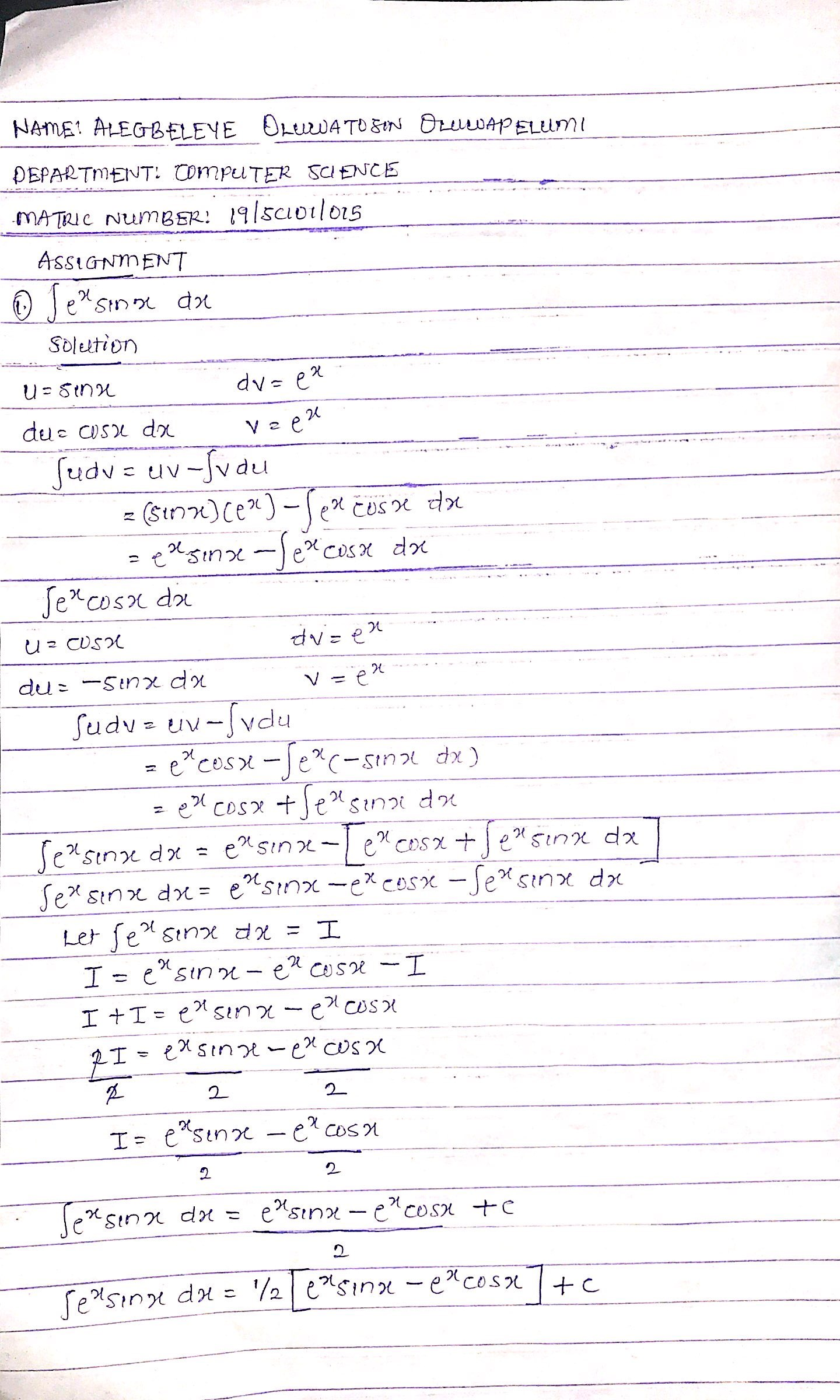 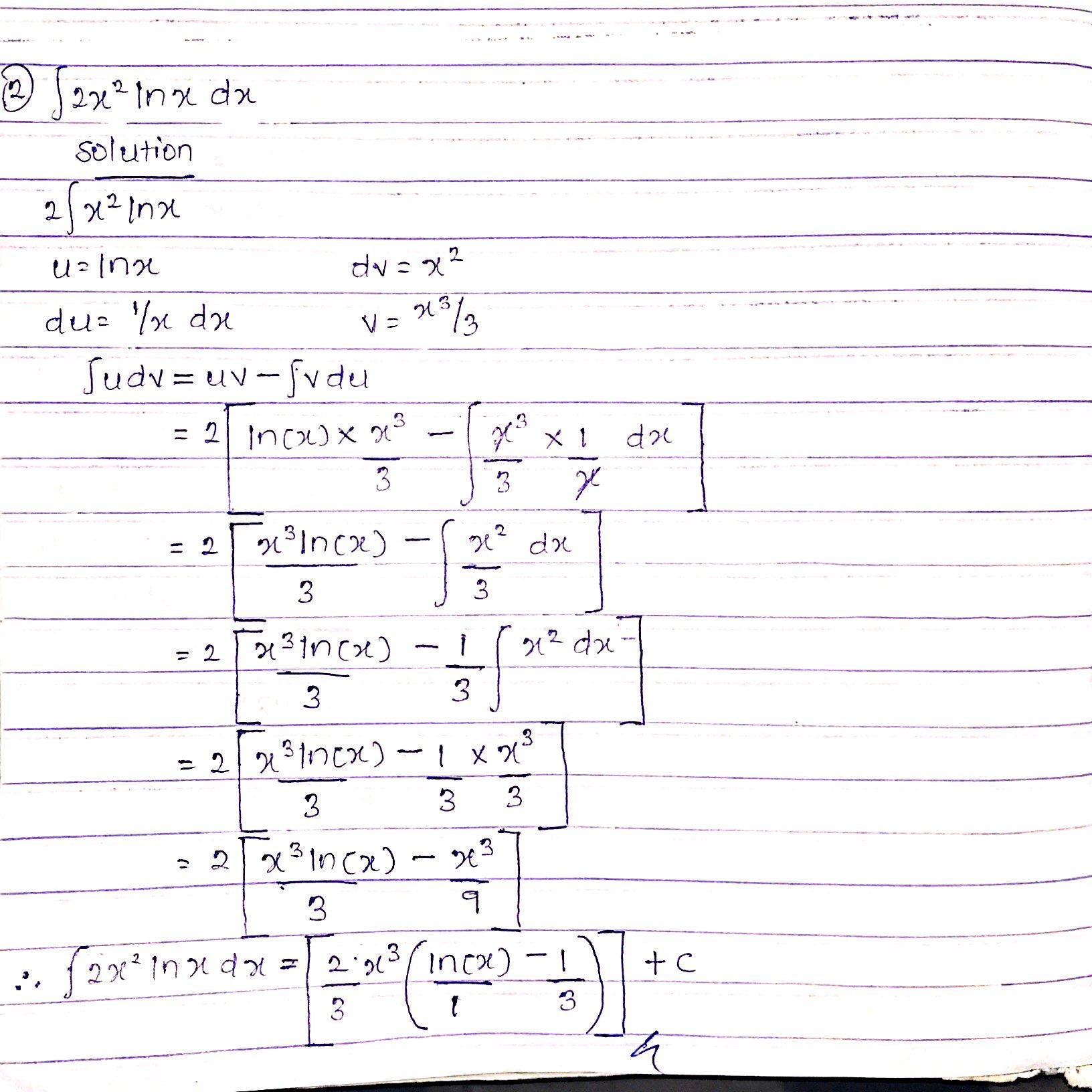 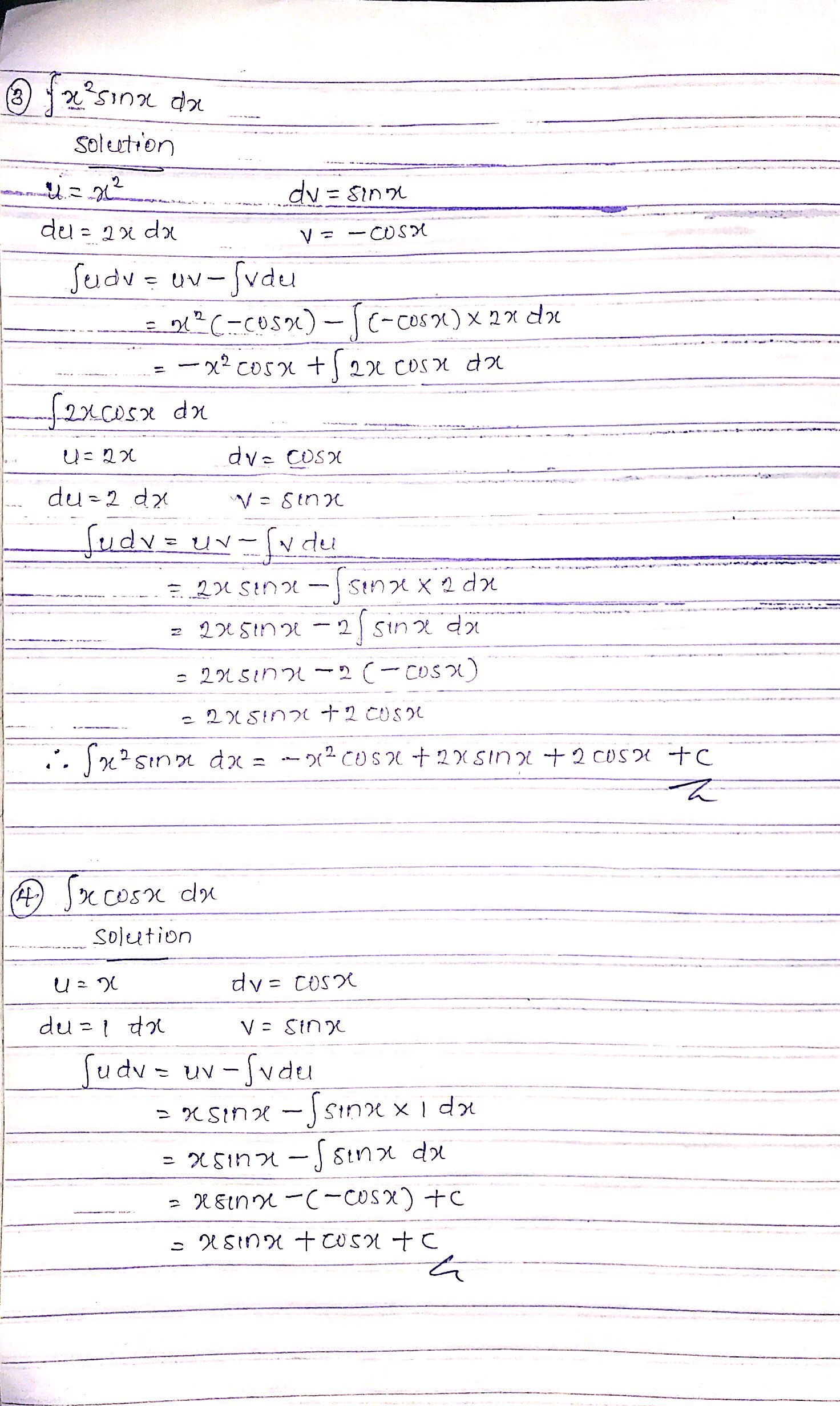 